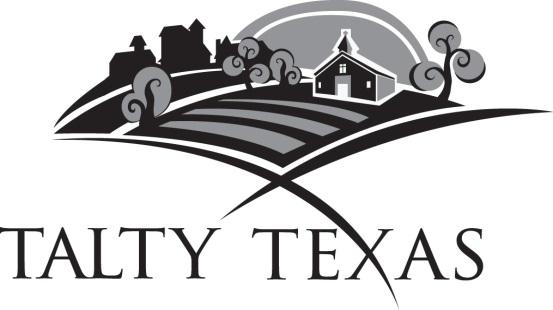 MINUTES FOR FEBRUARY 18, 2020TALTY CITY COUNCIL MEETINGThe Talty City Council held their regularly scheduled monthly meeting at 7:00 pm on Tuesday,February 18, 2020, at the Trinity Family Church, located at the intersection of FM 1641 and I-20,to consider the following:  I.   	Mayor Frank Garrison called the meeting to order at 7:05 p.m. and announced a 	quorum.	In attendance were all council members: Brad Davis, John Davis, Judy Trevino, 	Courtney 	McGrath and Bobby Crowley.II.   	All rose for the invocation by Brad Davis, and everyone recited the Pledge of Allegiance. III.	The annual audit report for fiscal year 2019 was presented by Danny Strunc on behalf of	Yeldell Wilson IV.	Citizen Participation:  No one signed in to address the council.V.	Discussion:	• James Stroman gave an update on the final stages of the road project.  The tax notes must be 	refinanced after seven years.  The City is waiting for Crossroads Bible Church to complete the ROW	agreement for a street.	• The agreement regarding the Patricia Stephens property has been finalized and the Court has 	returned 	the escrow money which was deposited into the Capital Improvement Account.   VI.	Action Items:	1. 	The Council reviewed the January 21, 2020 Minutes;	A Motion was made to approve the Minutes as presented by Brad Davis;	Seconded:	Judy Trevino	Vote:		3-0; Motion carried; Courtney McGrath and Bobby Crowley abstained. 2.  	The Council discussed the January 2020 Financial Report;	A Motion was made to accept the January 2020 Financial Report by Courtney McGrath.	Seconded:	Bobby Crowley	Vote:		5-0; Motion carriedVII.	Items for next month’s Agenda:	• Ordinance 2020-02 cancelling the election of May 2, 2020;VII.	The meeting was adjourned at 7:35 p.m. Dated:																	Mayor Frank GarrisonCity Secretary, Sherry Bagby